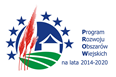 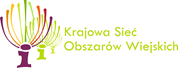 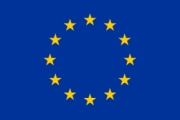 „Europejski Fundusz Rolny na rzecz Rozwoju Obszarów Wiejskich: Europa inwestująca w obszary wiejskie”
Operacja współfinansowana ze środków Unii Europejskiej w ramach Schematu II Pomocy Technicznej „Krajowa Sieć Obszarów Wiejskich” Programu Rozwoju Obszarów Wiejskich na lata 2014-2020
Instytucja Zarządzająca Programem Rozwoju Obszarów Wiejskich na lata 2014-2020 - Minister Rolnictwa i Rozwoju WsiHarmonogram szkolenia:I dzień: 12.00 – 13.00 – zakwaterowanie uczestników szkoleniach, sprawy organizacyjne, przerwa kawowa powitalna – ciągła 13.00 – 14.30 - Ogólna charakterystyka PROW 2014 -2020 ze szczególnym uwzględnieniem działań nakierowanych dla organizacji pozarządowych, m.in. Krajowa Sieć obszarów Wiejskich14.30 – 16.00 – obiad16.00 – 17.30 - Ogólna charakterystyka PROW 2014 -2020 ze szczególnym uwzględnieniem działań nakierowanych dla organizacji pozarządowych, m.in. Krajowa Sieć obszarów Wiejskich17.30  -  19.45 -  Przykłady dobrych praktyk działań organizacji pozarządowych na obszarach wiejskich - w trakcie przerwa kawowa20.00 – 21.00 – kolacjaII dzień8.00 – 9.00 – śniadanie,9.00 – 19.00 - wyjazd studyjny (w trakcie obiad) prezentujący przykłady działań organizacji pozarządowych: 1) przykład współpracy sektora prywatnego z publicznym i społecznym, upowszechnianie wiedzy w zakresie planowania rozwoju lokalnego z uwzględnieniem potencjału ekonomicznego, społecznego i środowiskowego danego obszaru – Stowarzyszenie Łącka Droga Owocowa, 2) przykład promocji warunków naturalnych i wykorzystania tradycji, przedsiębiorczości – Góralskie Stowarzyszenie Agroturystyczne, 3) współpraca sektora prywatnego, publicznego i społecznego, zarządzanie projektami z UE, upowszechnianie wiedzy w zakresie planowania rozwoju lokalnego z uwzględnieniem potencjału ekonomicznego, społecznego i środowiskowego danego obszaru – LGD Gorce-Pieniny19.00 – 20.00 – kolacjaIII dzień8.00 – 9.00 – śniadanie9.00 - 12.30 -  Działania organizacji pozarządowych ukierunkowane na współpracę z sektorem publicznym i prywatnym – w trakcie przerwa kawowa12.30 – 15.00 -  Możliwość uzyskania środków finansowych na działalność organizacji pozarządowych działających na obszarach wiejskich – w trakcie przerwa kawowa 15.00 – 15.45 – obiad